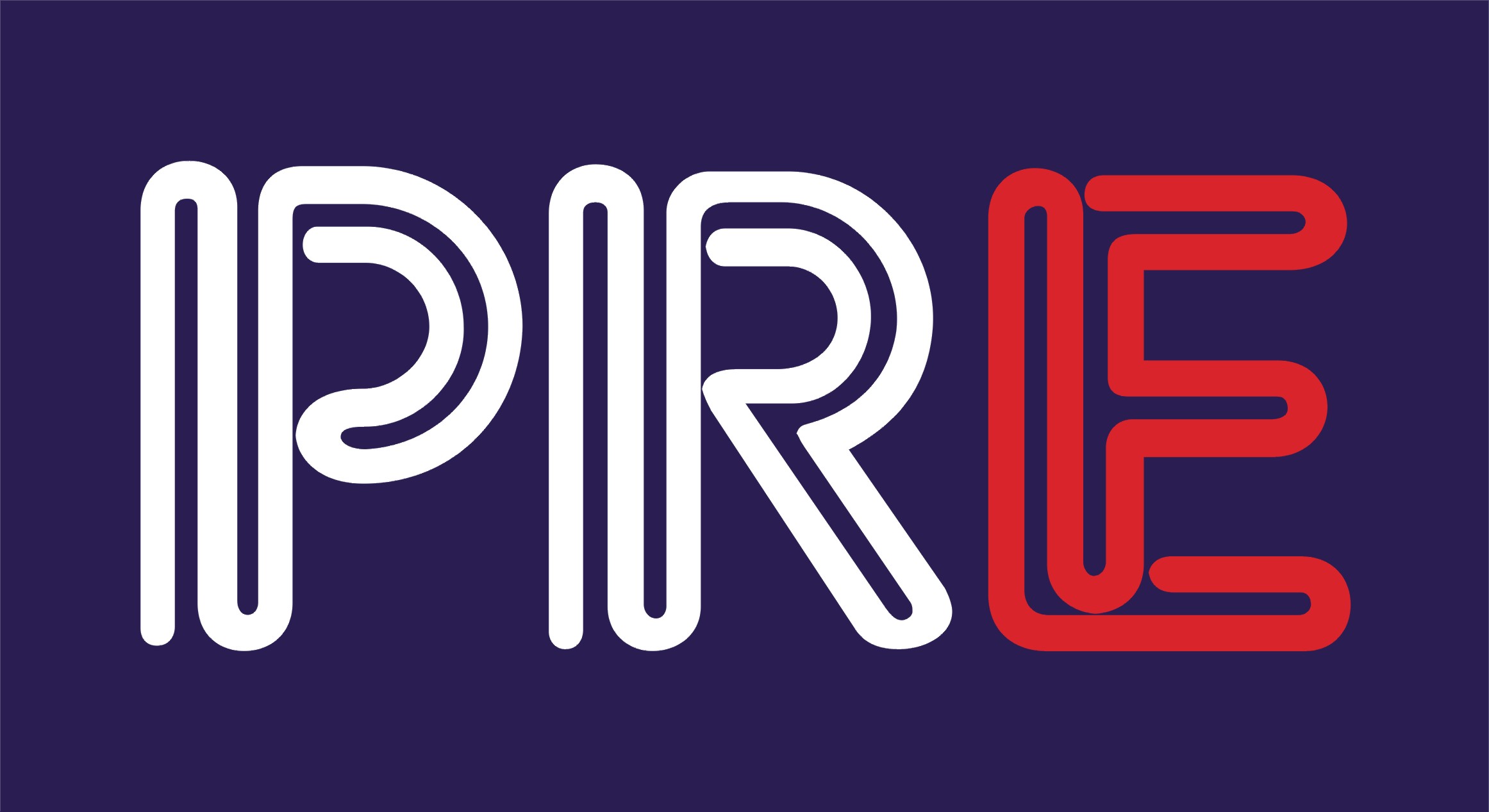 PREdistribuce, a.s.PREdistribuce, a.s.Svornosti 3199/19a, 150 00 Praha  5  Na Hroudě 1492/4, 100 05 Praha 10IČ: 27 37 65 16Poruchová linka distribuce: 800 823 823poruchy@predistribuce.cz, www.predistribuce.czPREdistribuce, a.s.Svornosti 3199/19a, 150 00 Praha  5  Na Hroudě 1492/4, 100 05 Praha 10IČ: 27 37 65 16Poruchová linka distribuce: 800 823 823poruchy@predistribuce.cz, www.predistribuce.czPREdistribuce, a.s.Svornosti 3199/19a, 150 00 Praha  5  Na Hroudě 1492/4, 100 05 Praha 10IČ: 27 37 65 16Poruchová linka distribuce: 800 823 823poruchy@predistribuce.cz, www.predistribuce.czOZNÁMENÍ O PŘERUŠENÍ DODÁVKY ELEKTŘINYdle § 25 odst. 5 zákona č. 458/2000 Sb., energetický zákon, ve znění pozdějších změnZ důvodů provádění plánovaných prací na zařízení distribuční soustavy PREdistribuce, a.s., bude přerušena dodávka elektřiny pro odběrné místo (místa):Z důvodů provádění plánovaných prací na zařízení distribuční soustavy PREdistribuce, a.s., bude přerušena dodávka elektřiny pro odběrné místo (místa):Z důvodů provádění plánovaných prací na zařízení distribuční soustavy PREdistribuce, a.s., bude přerušena dodávka elektřiny pro odběrné místo (místa):Z důvodů provádění plánovaných prací na zařízení distribuční soustavy PREdistribuce, a.s., bude přerušena dodávka elektřiny pro odběrné místo (místa):Z důvodů provádění plánovaných prací na zařízení distribuční soustavy PREdistribuce, a.s., bude přerušena dodávka elektřiny pro odběrné místo (místa):Z důvodů provádění plánovaných prací na zařízení distribuční soustavy PREdistribuce, a.s., bude přerušena dodávka elektřiny pro odběrné místo (místa):Z důvodů provádění plánovaných prací na zařízení distribuční soustavy PREdistribuce, a.s., bude přerušena dodávka elektřiny pro odběrné místo (místa):Z důvodů provádění plánovaných prací na zařízení distribuční soustavy PREdistribuce, a.s., bude přerušena dodávka elektřiny pro odběrné místo (místa):Z důvodů provádění plánovaných prací na zařízení distribuční soustavy PREdistribuce, a.s., bude přerušena dodávka elektřiny pro odběrné místo (místa):Z důvodů provádění plánovaných prací na zařízení distribuční soustavy PREdistribuce, a.s., bude přerušena dodávka elektřiny pro odběrné místo (místa):Z důvodů provádění plánovaných prací na zařízení distribuční soustavy PREdistribuce, a.s., bude přerušena dodávka elektřiny pro odběrné místo (místa):Z důvodů provádění plánovaných prací na zařízení distribuční soustavy PREdistribuce, a.s., bude přerušena dodávka elektřiny pro odběrné místo (místa):Z důvodů provádění plánovaných prací na zařízení distribuční soustavy PREdistribuce, a.s., bude přerušena dodávka elektřiny pro odběrné místo (místa):P-16 RADOTÍN, ul. Nám. Osvoboditelů čp. 1362P-16 RADOTÍN, ul. Nám. Osvoboditelů čp. 1362P-16 RADOTÍN, ul. Nám. Osvoboditelů čp. 1362P-16 RADOTÍN, ul. Nám. Osvoboditelů čp. 1362P-16 RADOTÍN, ul. Nám. Osvoboditelů čp. 1362P-16 RADOTÍN, ul. Nám. Osvoboditelů čp. 1362P-16 RADOTÍN, ul. Nám. Osvoboditelů čp. 1362P-16 RADOTÍN, ul. Nám. Osvoboditelů čp. 1362P-16 RADOTÍN, ul. Nám. Osvoboditelů čp. 1362P-16 RADOTÍN, ul. Nám. Osvoboditelů čp. 1362P-16 RADOTÍN, ul. Nám. Osvoboditelů čp. 1362P-16 RADOTÍN, ul. Nám. Osvoboditelů čp. 1362P-16 RADOTÍN, ul. Nám. Osvoboditelů čp. 1362dne:18.6.201918.6.201918.6.201918.6.201918.6.2019od:8.008.008.008.00hod.do:do:15.0015.00hod.hod.hod.od:hod.do:do:hod.hod.hod.Dodávka elektřiny bude obnovena bezprostředně po provedení plánovaných prací. Děkujeme za pochopení.Dodávka elektřiny bude obnovena bezprostředně po provedení plánovaných prací. Děkujeme za pochopení.Dodávka elektřiny bude obnovena bezprostředně po provedení plánovaných prací. Děkujeme za pochopení.Dodávka elektřiny bude obnovena bezprostředně po provedení plánovaných prací. Děkujeme za pochopení.Dodávka elektřiny bude obnovena bezprostředně po provedení plánovaných prací. Děkujeme za pochopení.Dodávka elektřiny bude obnovena bezprostředně po provedení plánovaných prací. Děkujeme za pochopení.Dodávka elektřiny bude obnovena bezprostředně po provedení plánovaných prací. Děkujeme za pochopení.Dodávka elektřiny bude obnovena bezprostředně po provedení plánovaných prací. Děkujeme za pochopení.Dodávka elektřiny bude obnovena bezprostředně po provedení plánovaných prací. Děkujeme za pochopení.Dodávka elektřiny bude obnovena bezprostředně po provedení plánovaných prací. Děkujeme za pochopení.Dodávka elektřiny bude obnovena bezprostředně po provedení plánovaných prací. Děkujeme za pochopení.Dodávka elektřiny bude obnovena bezprostředně po provedení plánovaných prací. Děkujeme za pochopení.Dodávka elektřiny bude obnovena bezprostředně po provedení plánovaných prací. Děkujeme za pochopení.Práce se souhlasem PREdistribuce, a.s., provádí:Práce se souhlasem PREdistribuce, a.s., provádí:Práce se souhlasem PREdistribuce, a.s., provádí:Práce se souhlasem PREdistribuce, a.s., provádí:Práce se souhlasem PREdistribuce, a.s., provádí:Práce se souhlasem PREdistribuce, a.s., provádí:Práce se souhlasem PREdistribuce, a.s., provádí:Práce se souhlasem PREdistribuce, a.s., provádí:Práce se souhlasem PREdistribuce, a.s., provádí:Práce se souhlasem PREdistribuce, a.s., provádí:Práce se souhlasem PREdistribuce, a.s., provádí:Práce se souhlasem PREdistribuce, a.s., provádí:Práce se souhlasem PREdistribuce, a.s., provádí:Firma:Firma:ENERGO PRAHA s.r.oENERGO PRAHA s.r.oENERGO PRAHA s.r.oENERGO PRAHA s.r.oENERGO PRAHA s.r.oENERGO PRAHA s.r.oENERGO PRAHA s.r.oENERGO PRAHA s.r.oENERGO PRAHA s.r.oENERGO PRAHA s.r.oJméno a příjmení pověřené osoby:Jméno a příjmení pověřené osoby:Jméno a příjmení pověřené osoby:Jméno a příjmení pověřené osoby:Jméno a příjmení pověřené osoby:Jméno a příjmení pověřené osoby:Jméno a příjmení pověřené osoby:Jméno a příjmení pověřené osoby:Jméno a příjmení pověřené osoby:Stanislav KolínskýStanislav KolínskýStanislav KolínskýAdresa:Adresa:Adresa:Adresa:U Krčského nádraží čp. 228/15 P-4 Krč PSČ 140 00U Krčského nádraží čp. 228/15 P-4 Krč PSČ 140 00U Krčského nádraží čp. 228/15 P-4 Krč PSČ 140 00U Krčského nádraží čp. 228/15 P-4 Krč PSČ 140 00U Krčského nádraží čp. 228/15 P-4 Krč PSČ 140 00U Krčského nádraží čp. 228/15 P-4 Krč PSČ 140 00U Krčského nádraží čp. 228/15 P-4 Krč PSČ 140 00U Krčského nádraží čp. 228/15 P-4 Krč PSČ 140 00Telefon:Telefon:Telefon:Telefon:607855685607855685607855685607855685607855685607855685607855685607855685Datum vystavení:Datum vystavení:Datum vystavení:Datum vystavení:Podpis a razítko:22.5.201922.5.201922.5.201922.5.2019Důležitá zprávaProsím nepřehlédněte